Searching for AR levelled books in MyOn ReaderStep 1: Sign into MyOn Reader    (Username: primary   or  secondary     Password: books)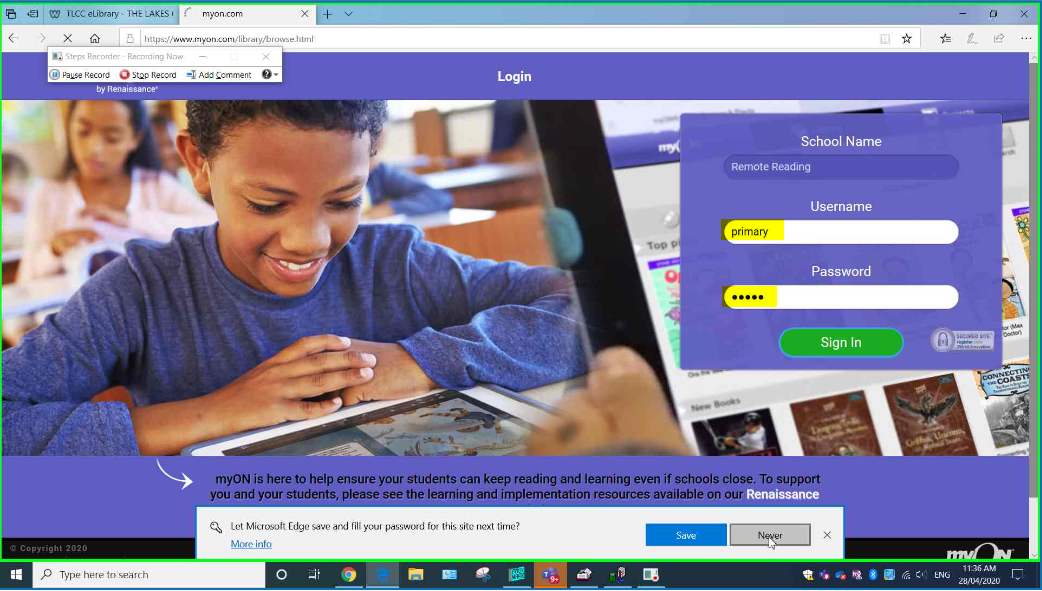 Step 2: Click on ‘Search’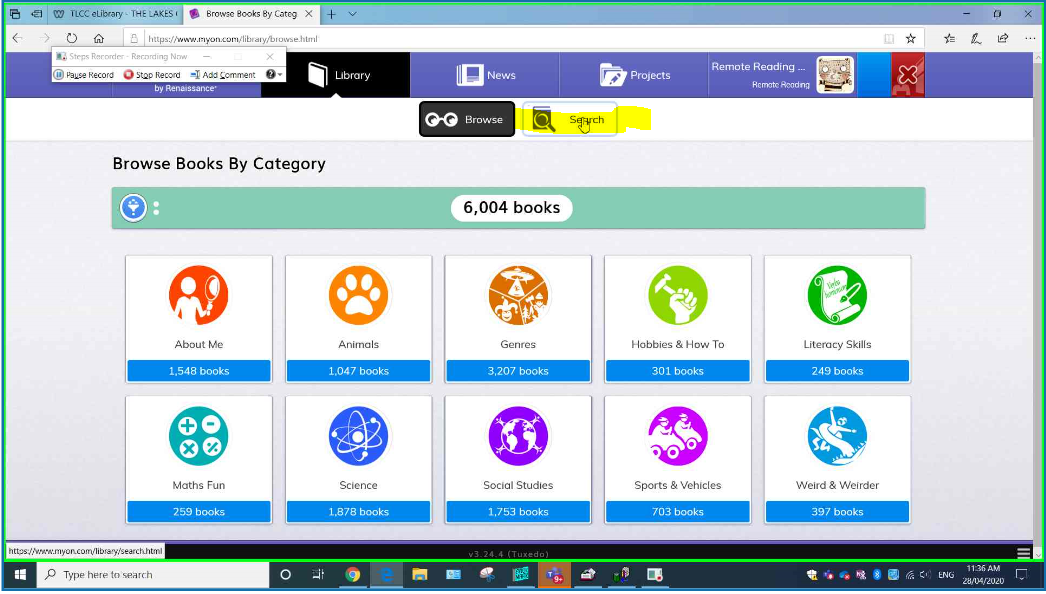 Step 3: Click the filter icon highlighted in yellow below.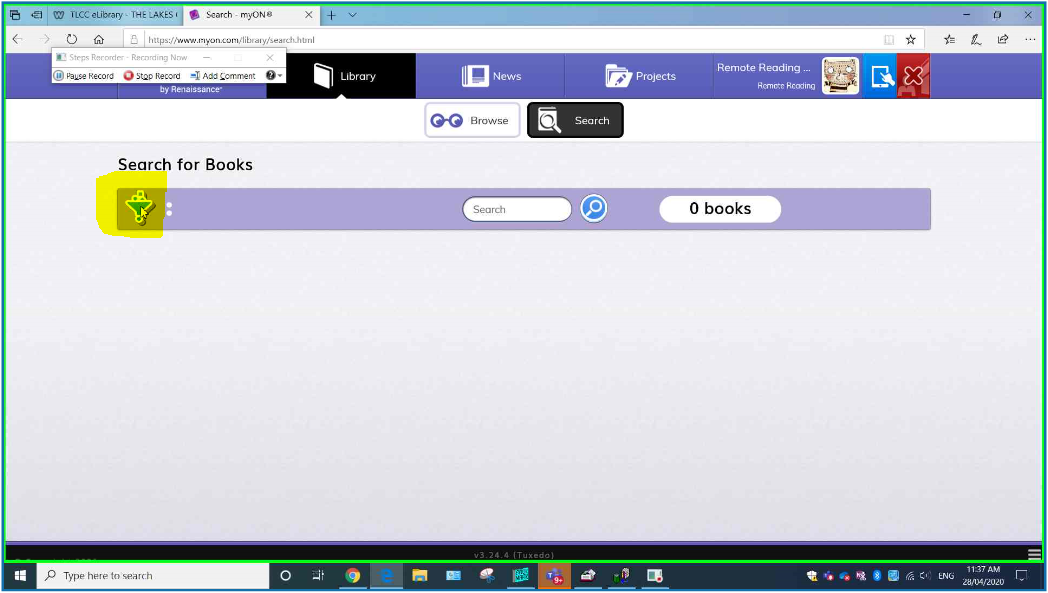 Step 4: Click on ‘ATOS’  (ATOS = AR book level)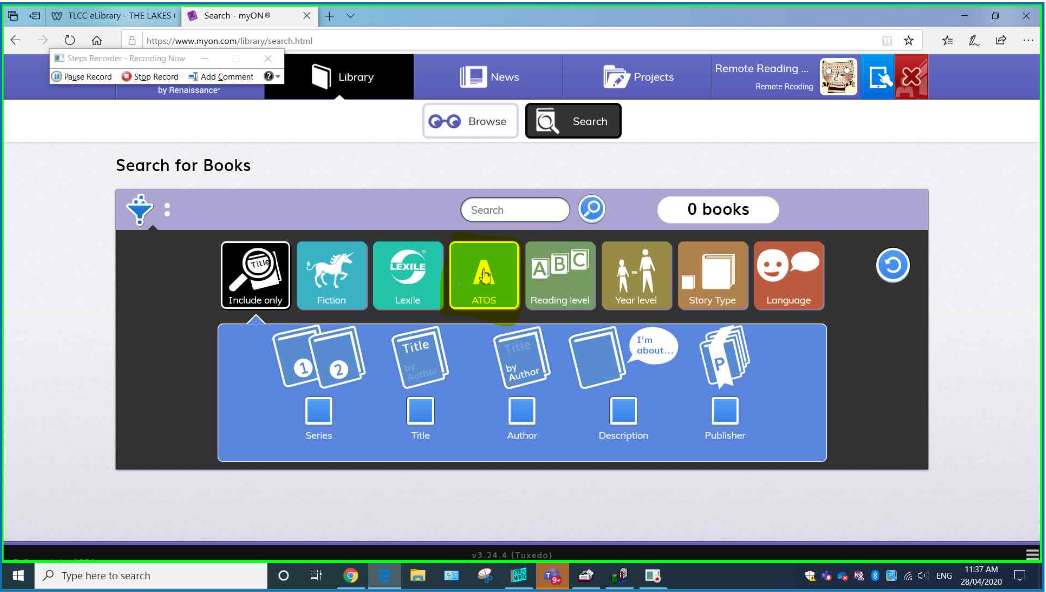 Step 5: Select your reading level.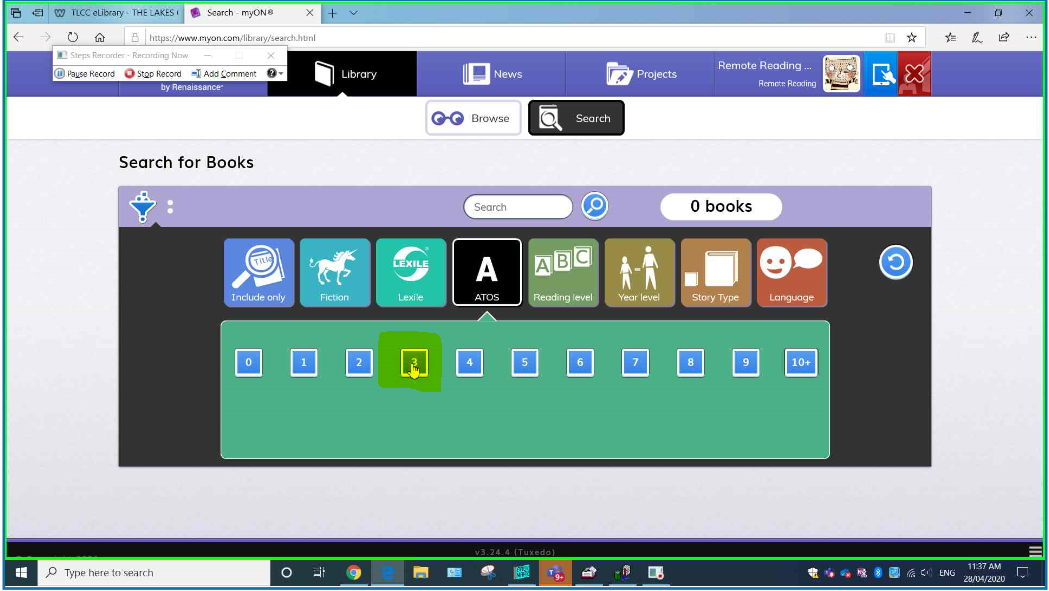 Step 6: Click the ‘Search’ icon.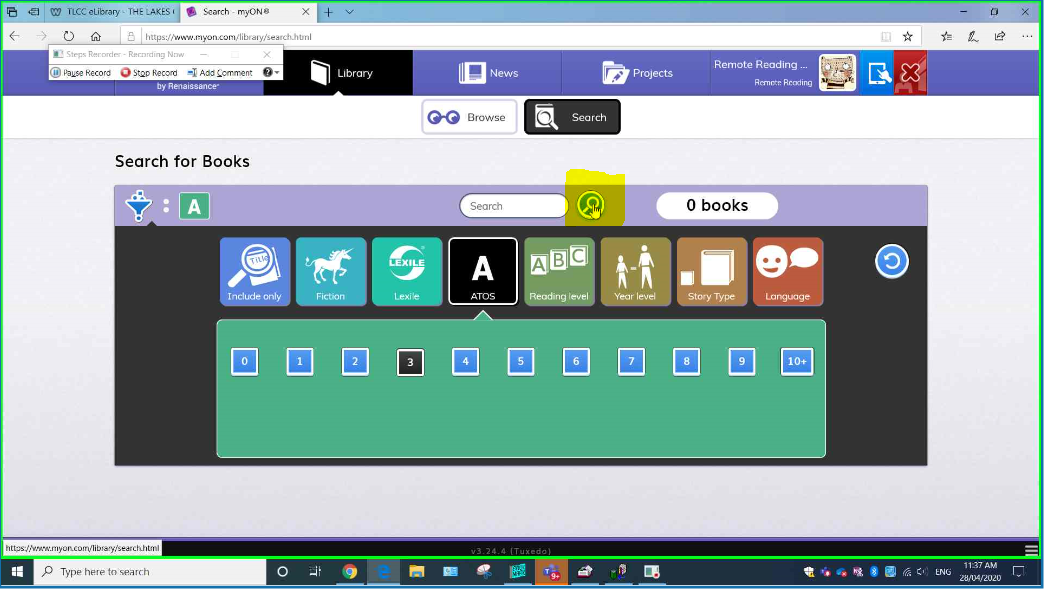 Step 7: Scroll below to browse ebooks.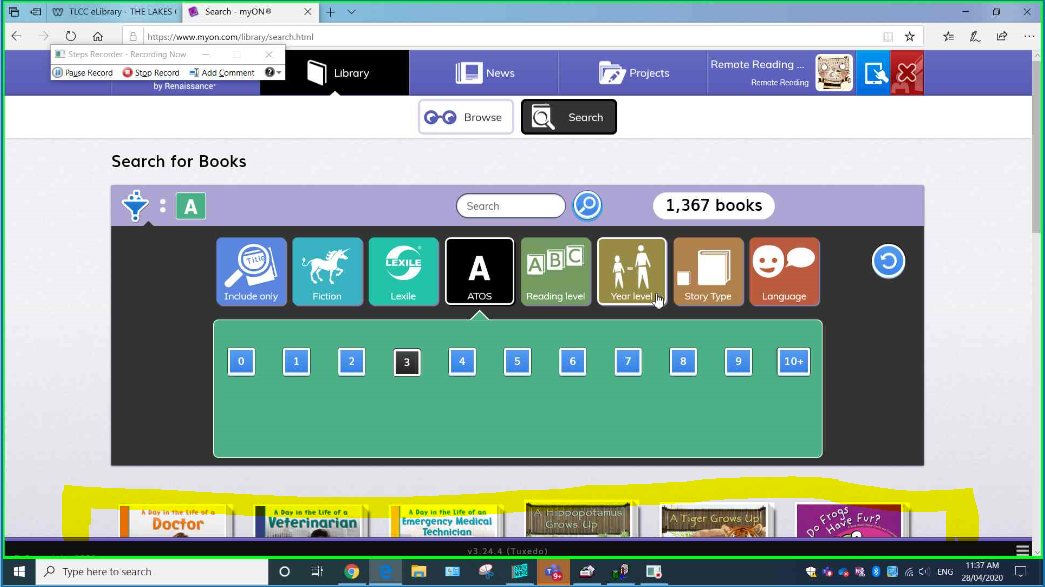 Step 8: Select an ebook of interest and click ‘Info’ to see its reading level.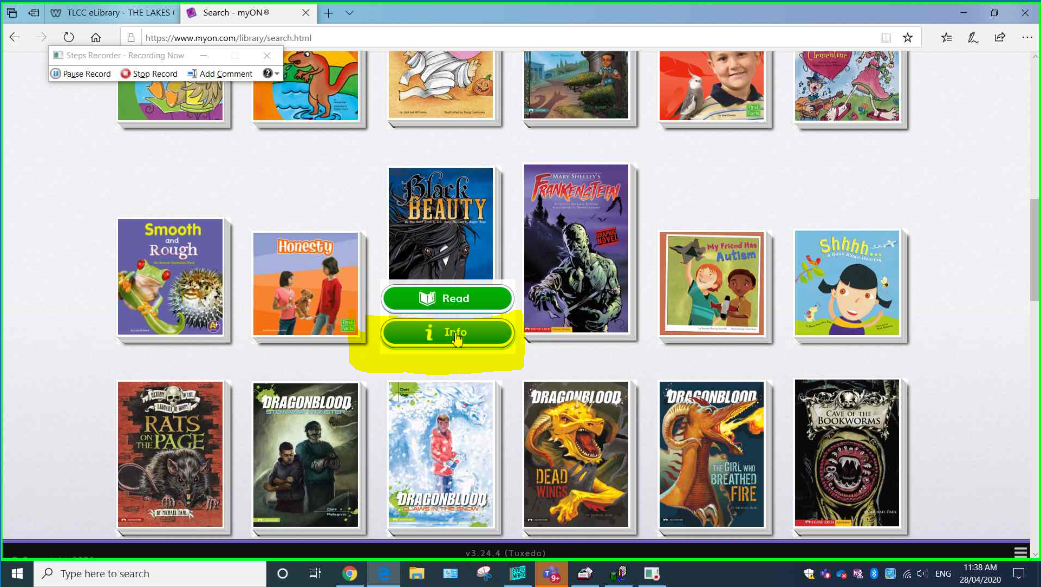 Step 9: Click ‘Details’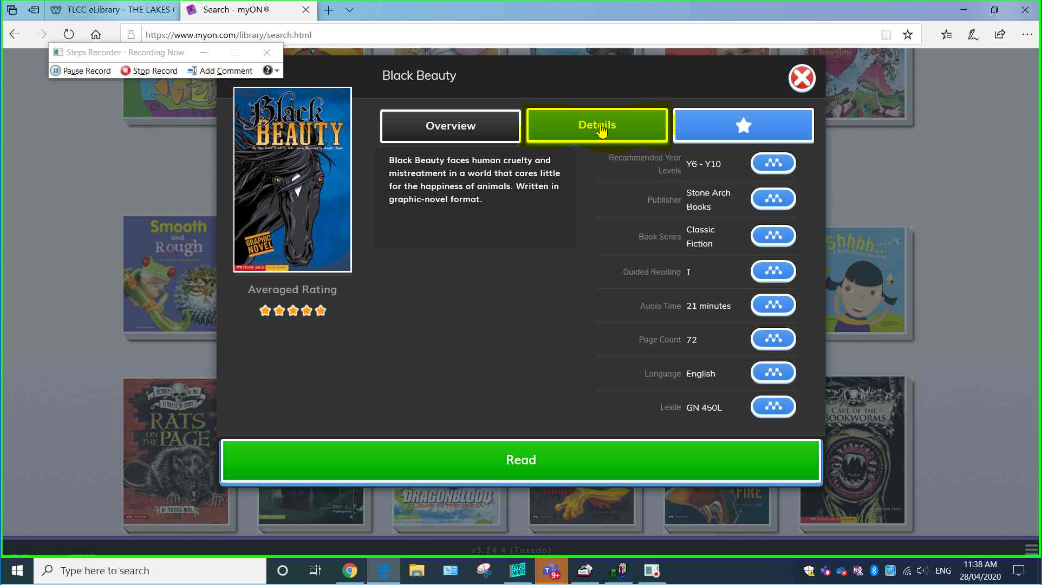 Step 10: The ‘ATOS’ is the ebook’s AR reading level.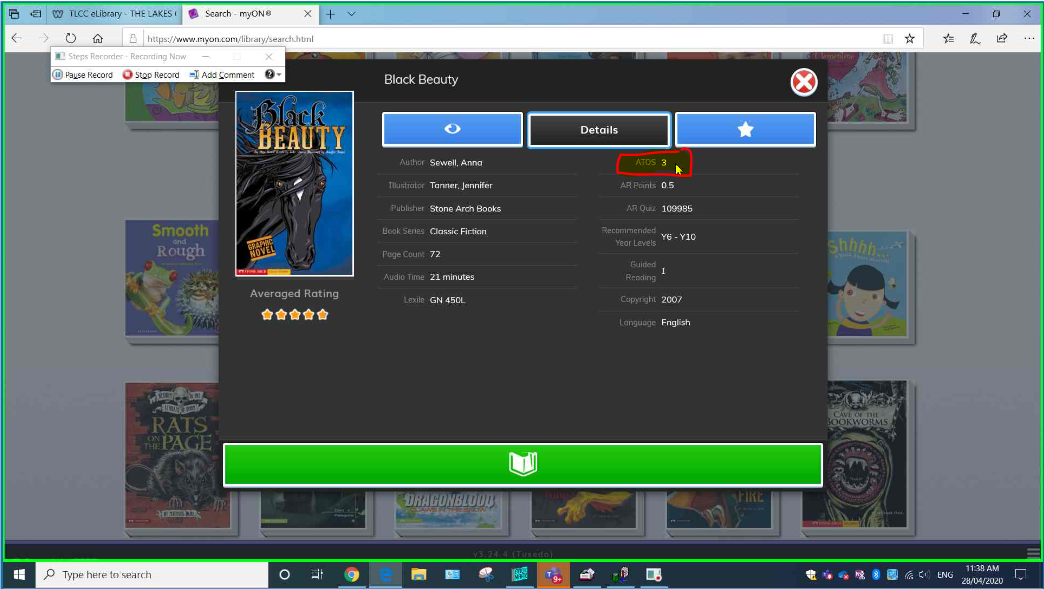 